Publicado en  el 24/07/2014 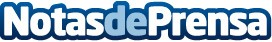 Abraham Mateo causa furor en su primera visita promocional a Buenos AiresEl pasado 12 de Julio, Abraham Mateo aterrizaba en el aeropuerto de Ezeiza, en Buenos Aires. Ni siquiera la hora (media noche) impidió a cientos de fans colapsar la terminal de llegadas del aeropuerto de Buenos Aires, que entre gritos, nervios, alegría y lloros recibían por primera vez al artista español.Datos de contacto:Sony MusicNota de prensa publicada en: https://www.notasdeprensa.es/abraham-mateo-causa-furor-en-su-primera-visita_1 Categorias: Música http://www.notasdeprensa.es